Elizabeth Krebs, the Founder of our modern HalloweenElizabeth Krebs was the president of the local garden club in Hiawatha, Kansas ____ in 1912. On the morning of November 1st of that year, Elizabeth woke to find her prize-winning garden smashed to bits. There were ____ reports of havoc; fences being destroyed, houses egged, and windows being smashed. She knew it had to be the same culprits who had destroyed other flowers around town–rowdy children. In her town, kids were notorious for creating all ____ of destruction on Halloween night. Desperate to make her town garden-smashing free, Elizabeth put together a plan.The next year, Elizabeth threw a huge Halloween party at her house for the town’s children. She had treats, games, and fun planned for them. Several kids came to Elizabeth’s party. _____ of the turnout, Elizabeth was confident there would be no chaos.When she woke the next morning, however, her hopes were dashed. Several gardens were demolished and a mail wagon was ____set ablaze! During the next year, Elizabeth worked tirelessly with local law enforcement, city leaders, and educators to come up with a plan to make the holiday more enjoyable and less violent.On Halloween, 1914, Elizabeth ____her plan into action. She organized a town-wide Halloween parade complete with events, games, and costume contests. Practically everyone in the town came! When November 1st rolled in, the town police chief visited Elizabeth at her home. He informed her that the reports of destruction were ______ dramatically from the previous year!Because of the success of Elizabeth’s plan, the town of Hiawatha, Kansas has ______ up the tradition and several cities and towns have followed suit. Because of Elizabeth Krebs, many of our Halloween traditions exist!Thanks, Elizabeth, for helping Halloween be less of a trick and more of a treat!FCE – Use of English Part 1Gap Fill –Multiple Choice:A backB thenC aroundD behindA anotherB anyC otherD lessA varietyB kindsC manyD differentA dueB sinceC forD sinceA thoughB howeverC evenD neverA putB setC plannedD preparedA upB downC lessD higherA continueB beginC startD kept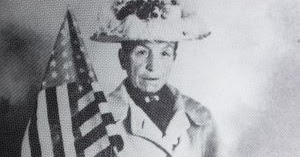 Watch the video and answer the questions:TRUE OR FALSE:Halloween night is also known as Devil´s night.Originally Elizabeth thought the kids needed a party to celebrate Halloween nightHer first party was so successful that the kids left her garden alone. Elizabeth dedicated an entire six months to plan an even better party. She celebrated her second party at home. After the second party her garden was left untouched. Her idea was so successful that they decided to keep it going every year. Halloween isn’t about putting poo in people’s lawns. But about getting a shit-ton of candy. DISCUSSION:Is Halloween popular in your country?Do you celebrate it?Do you like dressing up?Which ones are your favorite holidays?Answers:Elizabeth Krebs, the Founder of our modern HalloweenElizabeth Krebs was the president of the local garden club in Hiawatha, Kansas back in 1912. On the morning of November 1st of that year, Elizabeth woke to find her prize-winning garden smashed to bits. There were other reports of havoc; fences being destroyed, houses egged, and windows being smashed. She knew it had to be the same culprits who had destroyed other flowers around town–rowdy children. In her town, kids were notorious for creating all kinds of destruction on Halloween night. Desperate to make her town garden-smashing free, Elizabeth put together a plan.The next year, Elizabeth threw a huge Halloween party at her house for the town’s children. She had treats, games, and fun planned for them. Several kids came to Elizabeth’s party. Because of the turnout, Elizabeth was confident there would be no chaos.When she woke the next morning, however, her hopes were dashed. Several gardens were demolished and a mail wagon was even set ablaze! During the next year, Elizabeth worked tirelessly with local law enforcement, city leaders, and educators to come up with a plan to make the holiday more enjoyable and less violent.On Halloween, 1914, Elizabeth put her plan into action. She organized a town-wide Halloween parade complete with events, games, and costume contests. Practically everyone in the town came! When November 1st rolled in, the town police chief visited Elizabeth at her home. He informed her that the reports of destruction were down dramatically from the previous year!Because of the success of Elizabeth’s plan, the town of Hiawatha, Kansas has kept up the tradition and several cities and towns have followed suit. Because of Elizabeth Krebs, many of our Halloween traditions exist!Thanks, Elizabeth, for helping Halloween be less of a trick and more of a treat!TFFFFTTT